Р Е Ш Е Н И ЕП О М Ш У Ӧ М  от 20 июня  2017 г. № 4-6/52          с. Усть-Цильма Республики Коми    В соответствии со статьей 33 Федерального закона от 6 октября 2003 г. № 131-ФЗ «Об общих принципах организации местного самоуправления в Российской Федерации», Законом Республики Коми от 5 мая 2016 г. № 35-РЗ «О регулировании некоторых вопросов, связанных с деятельностью старост на территориях муниципальных образований в Республике Коми»                     Совет сельского поселения «Усть-Цильма» решил:	1. Утвердить Положение о старосте в муниципальном образовании сельского поселения «Усть-Цильма» согласно приложению.     	2. Настоящее решение вступает в силу со дня его обнародования (опубликования).Глава сельского поселения «Усть-Цильма» - председатель Совета поселения                                                    Е.И. Вокуева   Утверждено                                                   решением Совета сельского                                               поселения «Усть-Цильма»                                  от 20 июня 2017 г. № 4-6/52(приложение)ПОЛОЖЕНИЕ о старосте в муниципальном образовании сельского поселения «Усть-Цильма»Общие положения1. Настоящее Положение в соответствии с Федеральным законом от 6 октября 2003 г. № 131-ФЗ «Об общих принципах организации местного самоуправления в Российской Федерации», Законом Республики Коми от 5 мая 2016 г. № 35-РЗ «О регулировании некоторых вопросов, связанных с деятельностью старост на территориях муниципальных образований в Республике Коми» устанавливает порядок избрания старосты в сельском поселении «Усть-Цильма», срок  его полномочий, порядок  выдачи  удостоверения старосты, образец удостоверения и его описание, порядок досрочного прекращения полномочий старосты, порядок проведения собрания граждан по рассмотрению вопроса о досрочном прекращении полномочий старосты, основные задачи и полномочия старосты, порядок ежегодного отчета старосты, вопросы материального стимулирования старосты, а также возмещения расходов, связанных с осуществлением его деятельности.2. Староста - лицо, избранное на собрании граждан, постоянно проживающих в населенном пункте (либо части его территории) или в группе населенных пунктов, входящих в состав сельского поселения «Усть-Цильма».3. Деятельность старост осуществляется на территории населенного пункта (либо части территории населенных  пунктов), указанных в приложении № 1 к настоящему Положению.4. Староста избирается сроком не менее 1 года и не более 5 лет и осуществляет свою деятельность на общественных началах.5. Вопросы материального стимулирования старосты, а также возмещение расходов, связанных с осуществлением их деятельности, устанавливаются администрацией муниципального района «Усть-Цилемский» (далее-администрация района).2. Порядок избрания и прекращения полномочий старосты1. Собрание граждан по избранию старосты проводится по инициативе населения, Совета муниципального образования сельского поселения «Усть-Цильма» (далее – Совет поселения), главы муниципального образования сельского поселения «Усть-Цильма» (далее – глава поселения).Собрание граждан, проводимое по инициативе Совета поселения или главы поселения, назначается соответственно Советом поселения или главой поселения.Собрание граждан, проводимое по инициативе населения, назначается Советом поселения в порядке, установленном Уставом муниципального образования сельского поселения «Усть-Цильма».2. В выборах старосты имеют право участвовать граждане, достигшие 18 лет, постоянно проживающие на данной территории.3. Собрание  избирает председателя, секретаря и счетную комиссию. 4. Старостой может быть избран гражданин Российской Федерации, достигший возраста 18 лет и зарегистрированный по месту жительства на территории, где избирается староста.5. Кандидаты на должность старосты могут быть выдвинуты:1) путем самовыдвижения;2) инициативной группой населения части территории муниципального образования численностью не менее 3 человек;3) по предложению органа местного самоуправления.Старостой не может быть избрано лицо, замещающее государственную должность Республики Коми, должность государственной гражданской службы Республики Коми, муниципальную должность в Республике Коми или должность муниципальной службы в Республике Коми.6. Избранным старостой считается кандидат, набравший наибольшее количество голосов от присутствующих на собрании граждан.7. Протокол собрания  подписывается председателем и секретарем.     	8. Информация об избранном старосте, итоги собрания граждан подлежат официальному опубликованию (обнародованию) в порядке и сроки, установленные муниципальным правовым актом сельского поселения «Усть-Цильма».9. При несостоявшихся выборах инициаторы, указанные в пункте 1 настоящего раздела, в 30-дневный срок повторно инициируют проведение собрания по избранию старосты.10. Протокол собрания граждан хранится в администрации района до следующих выборов старосты.11. Полномочия старосты прекращаются:1) по истечении срока его полномочий;2) досрочно в случаях:а) подачи им личного заявления о сложении полномочий;б) неудовлетворительной оценке его деятельности по результатам ежегодного отчета в случаях, предусмотренных муниципальным правовым актом;в) снятия его с регистрационного учета по месту жительства, где избирался староста;г) его избрания (назначения) на государственную должность Республики Коми, должность государственной гражданской службы Республики Коми, муниципальную должность в Республике Коми или должность муниципальной службы в Республике Коми;д) его неспособности по состоянию здоровья, установленной в соответствии с медицинским заключением, или по иным причинам в течение длительного времени (не менее четырех месяцев) осуществлять свою деятельность;е) его смерти.11. Вопрос о досрочном прекращении полномочий старосты может быть поставлен на собрании  граждан по требованию не менее 1/3 граждан, постоянно проживающих в соответствующем населенном пункте (либо части его территории).12. Требование граждан о досрочном прекращении полномочий старосты должно быть подтверждено в письменной форме путем сбора подписей. Право сбора подписей имеет любой гражданин или группа граждан постоянно проживающих в соответствующем населенном пункте.13. Полномочия старосты могут быть прекращены досрочно, если на собрании  граждан за это проголосуют более 50 % участников собрания.3. Основные задачи деятельности старостыОсновными задачами деятельности старосты являются:1) представление интересов населения в органах местного самоуправления сельского поселения «Усть-Цильма»;2) оказание содействия органам местного самоуправления сельского поселения «Усть-Цильма» при решении ими вопросов местного значения.4. Основные полномочия и права старостыСтароста осуществляет следующие основные полномочия:1) содействует в реализации прав и законных интересов населения;2) взаимодействует с органами местного самоуправления сельского поселения «Усть-Цильма» в сферах благоустройства территории, предоставления бытовых и жилищно-коммунальных услуг, организации и проведения публичных и иных мероприятий, охраны общественного порядка, обеспечения первичных мер пожарной безопасности, предупреждения чрезвычайных ситуаций;3) доводит до населения социально значимую информацию, касающуюся их прав, свобод и обязанностей;4) организует встречи с населением, направляет по их результатам обращения в органы местного самоуправления сельского поселения «Усть-Цильма», информирует граждан о принятых по ним решениях;       	5) доводит до администрации района информацию:            -  о состоянии благоустройства на территории населенного пункта;              - о состоянии автомобильных дорог местного значения, мостов и иных транспортных инженерных сооружений на территории населенного пункта;         	6) содействует в проведении информационной работы среди населения населенного пункта по организации сбора и вывоза твердых коммунальных  и бытовых отходов;       	7) по просьбе граждан обращается с письменными и устными запросами, заявлениями и документами в органы местного самоуправления, от которых зависит решение того или иного вопроса, затрагивающего интересы граждан, проживающих на территории населенного пункта.2. По инициативе граждан  староста отчитывается перед населением об итогах своей деятельности не реже 1 раза в год. Инициатива об отчете старосты выдвигается группой граждан численностью не менее 10 процентов от общей численности населения населенного пункта (либо части его территории), где был избран староста, путем сбора подписей.5. Об удостоверении старостыСтаросте выдается удостоверение, установленного образца, согласно приложению № 2 к настоящему Положению, которое подписывается главой сельского поселения «Усть-Цильма».          2. Удостоверение выдается администрацией района.___________________________________________Приложение № 1 к Положению             о старосте в муниципальном образовании сельского поселения «Усть-Цильма» ТЕРРИТОРИИ НАСЕЛЕННЫХ ПУНКТОВ НА КОТОРЫХ ОСУЩЕСТВЛЯЕТСЯ ДЕЯТЕЛЬНОСТЬ СТАРОСТ 
деревня Сергеево-Щелья.Приложение № 2к Положениюо старосте в муниципальном образованиисельского поселения «Усть-Цильма»ОБРАЗЕЦУДОСТОВЕРЕНИЯ СТАРОСТЫ┌────────────────────────────────────┬────────────────────────────────────┐│      Администрация СП «______»     │Фамилия ____________________________││          УДОСТОВЕРЕНИЕ N ___       │Имя ________________________________││                                    │Отчество ___________________________││     место                          │                                    ││для фотографии     ________________ │         Является старостой         ││                    личная подпись  │____________________________________││место печати                        │     (наименование территории)      ││Действительно до ________ 20__ года │Глава МО СП «______»                ││Продлено до _____________ 20__ года │____________   _____________________││                                    │  подпись             Ф.И.О.        │└────────────────────────────────────┴────────────────────────────────────┘Описание удостоверения старостыОбложка удостоверения старосты в развернутом виде размером 8 x 20,5 см изготавливается из переплетного материала на тканевой основе красного цвета.На лицевой стороне удостоверения размещена надпись буквами золотистого цвета «УДОСТОВЕРЕНИЕ».На левой внутренней стороне удостоверения в верхней части по центру размещена надпись «Администрация муниципального района «Усть-Цилемский» ниже по центру «УДОСТОВЕРЕНИЕ N ___».Ниже слева место для фотографии размером 3 x 4 см.Ниже слева надпись «Место печати».    Справа от места фотографии надпись «______________________»                                            личная подписьВ нижней части по центру в две строки надпись«Действительно до ___________ 20__ года.Продлено до _________________ 20__ года».На правой внутренней стороне по центру в три строчки надпись"Фамилия _______________Имя ____________________Отчество ________________".    Ниже надпись «Является старостой _______________________»                                                                       наименование территории    Ниже надпись «Глава сельского поселения «Усть-Цильма»    _____________     ________________________             (подпись)                               Ф.И.О.Советмуниципального образования сельского поселения«Усть-Цильма»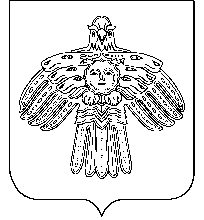 «Усть-Цильма»сикт овмöдчöминсамуниципальнӧй юкӧнсаСöветОб утверждении Положения о старосте в муниципальном образовании сельского поселения «Усть-Цильма» 